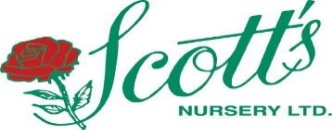 Garden Centre or Front Yard Sales AssociateFrom supporting guests to stocking and caring for geranium or other plants and everything in between! Working in our Nursery in the busy spring season offers a fast-paced role alongside some enthusiastic and speedy teammates. If you enjoy interacting with guests, have strong inter-personal and team skills, plus you’re great with both people and plants, this position could be great for you!About Us: Scott’s Nursery is Atlantic Canada’s largest garden centre and prides itself as the trusted source for all the garden needs of the region. Scott’s has grown from a small family farm to over 6 acres of greenhouses operating year-round and employing upwards of 100 people seasonally. We believe our amazing staff is the key to continuing to fulfill our vision of making our space a “Happy Place” for everyone that enters! As a family business, the quality and care put into everything we do is at the heart of our company, and we look to work with like-minded individuals that represent everything it means to be a part of Scott’s.Location:  Scott’s Nursery, located just outside of Fredericton in Lincoln.About the Role:As a Garden Centre or a Front Yard Retail Sales Associate, you will be responsible for enhancing our guests purchasing experience.  You provide informed advice and assistance with locating products and providing plant suggestions. In addition to providing exceptional customer service, you will be responsible for working with your team to maintain the plants in your area and ensure plant quality and inventory levels within the Garden Centre and or the Front Yard.What Does Your Day Look Like?Loading and unloading double decker long cart full of plantsReplenishing inventory in the retail Garden Centre or the Front YardTaking customer inquiries and providing excellent customer serviceLearn plant varieties and care information for a wide range of productsMaintain a clean and organized retail Garden Centre Sweeping, raking, and maintaining a clean and pleasant Front Yard environmentPerform tasks assigned by the Team Leads and follow any given instructionsPlant care – watering, cleaning the plantsMerchandising – tagging, shelving, displayingWhat You Bring to The Table:High School minimumPositive attitude, self-starter and takes initiativeAbility to prioritize tasks and take directionStrong communication skillsCharismatic and a team playerReliable form of transportationCustomer service experience, or customer-forward attitudePlant knowledge or willingness to learnCapability to perform physical work, repetitive tasks and lift up to 25lbs.Ability to work in greenhouse conditions (hot/cold environments depending on the season)Retail and Greenhouse experiences an assetWhat’s in it for you?Staff discountsEmployee appreciation eventsContinuous growth and development opportunitiesYou get to work with great people—Customers and staff alike!How to Apply:Interested applicants are invited to send a cover letter and resume to: growwithscotts@scottsnursery.nb.ca.No phone calls pleaseScott’s Nursery is proud to be an equal opportunity employer committed to diversity and inclusion. For more information on Scott’s please visit our website at www.scotts-nursery.caWe thank all applicants for your interest in Scott’s Nursery Ltd.!  Candidates selected for interviews will be contacted. 